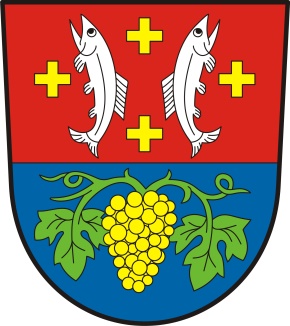 Žiju v Bílé Vodě – Participativní rozpočet pro rok 2017Pravidla pro předkladatele na rok 2017Zastupitelé Obce Bílá Voda již delší čas hledají způsob jak zapojit víc obyvatel do dění v obci. Své snažení upřeli na děti a mládež  a s jejich pomoci vzniklo dětské hřiště. Další z forem zapojení obyvatel do rozvoje obce je PARTICPARIVNÍ ROZPOČET. V průběhu roku 2016 se zastupitelstvo obce touto formou zapojování občanů do záležitosti veřejných zabývalo a na posledním zasedání v listopadu 2016 schválilo využití této nové metody v rámci aktivit obce. Kroky  participativního rozpočtuparticipativní rozpočet se dá rozdělit do 4 cyklů, viz. obrázek. V průběhu jednotlivých kroků dochází nejdříve ke sběru návrhů od občanů. Po té následuje  kontrola došlých  návrhů z hlediska věcného plnění podmínek, dalším krokem je   hlasování  veřejnosti a nakonec realizace vybraného projektu či projektů. Podrobný popis jednotlivých kroků je uveden níže.ZÁKLADNÍ PRAVIDLA A PODMÍKY, ČASOVÝ HARMONOGRAMCharakter projektůParticipativní rozpočet slouží k realizaci vybraného projektu, který bude sloužit obyvatelům obce Bílá Voda  (příp. návštěvníkům) a přispěje ke zkvalitnění jeho veřejného prostoru. Navrhovaný projekt (opatření) musí splňovat následující základní požadavky:1) bude realizován na veřejném prostranství nebo ve veřejně přístupné budově - rozhodující je volný přístup každému2) bude realizován na pozemku či v objektu  ve vlastnictví obce3) bude respektovat stanovený max. finanční limit4) bude proveditelný, tj. jeho realizace nesmí odporovat zákonům, územnímu plánu.Předkladatel projektu:Předkladatelem návrhu mže být:Osoba s trvalým bydlištěm v Bílé Vodě Alokovaná částka V pilotním roce 2017 zastupitelstvo obce stanovilo částku ve výši 200 000,- Kč včetně DPH. Částka zahrnuje veškeré náklady na realizaci projektu včetně nezbytných nákladů na projektovou  dokumentaci. Předkladatel  si ověří  reálnost rozpočtu. Poznámka:  V případě, že překladatel zajistí další finanční podporu projektu příspěvek z jiných zdrojů (firma, podnikatele apod.), mohou celkové náklady projektu přesahovat max. stanovenou výši o tento příspěvek. Předkladatel je povinen toto doložit  čestným  prohlášení poskytovatele  příspěvku.  Vzor  čestného  prohlášení  bude součástí návrhového formuláře.Časový harmonogramNezbytnou součásti participativního rozpočtu bude taky průběžná informovanost občanů o průběhu. Veškeré nutné informace občané naleznou na stánkách obce a budou informování obvyklou formou. Krok I - SBĚR NÁVRHŮ PROJEKTŮSběr návrhů projektů bude probíhat ve vymezeném časovém období (viz výše).  Návrh projektu bude možné podat dvěma způsoby:1) prostřednictvím webu  obce (odkaz  bude  umístěn  rovněž  na  webové  stránky obce   Bílá Voda);  zde  bude  umístěn  formulář ve formátu MS  Word),  který  předkladatel vyplní a následně odešle a uvedenou e- mailovou adresu2) písemnou formou - předkladatel si vyzvedne formulář v kanceláři OÚ, vyplní a následně  donese  zpět  do kanceláře OÚ, nebo  zašle  na  uvedenou  adresu  (postup  bude popsán na formuláři/webových stránkách)Podmínka: Předkladatel musí současně s návrhem předložit seznam alespoň 5 sympatizantů projektu s trvalým pobytem v Bílé Vodě. Tento seznam musí obsahovat následující informace: jméno a příjmení, datum narození, adresu a vlastnoruční podpis. Předkladatel může podat pouze 1 návrh projektu a ten musí doplněn seznamem sympatizantů. (sympatizant nemůže být na více návrzích).KROK II - KONTROLA A ÚPRAVA  NÁVRHŮ PROJEKTŮSouběžně s přijímáním projektů, bude prováděna kontrola plnění stanovených pravidel a podmínek (viz. ZÁKLADNÍ PRAVIDLA A PODMÍKY) a to pověřeným pracovníkem OÚ.Po ukončením procesu kontroly provede pracovník OÚ zápis o výsledku kontroly a tento s případným  komentářem uveřejní na portálu určeném pro jejich zveřejňování. V případě, že návrh projektu nebude splňovat některé z podmínek či budou pochybnosti o reálnosti rozpočtu, bude předkladatel vyzván, aby odstranil veškeré nedostatky nebo objasnit  nesrovnalosti návrhu tak, aby všechny podmínky splňoval a mohl být zařazen do hlasování.  Předkladatel si může vyžádat osobní schůzku. V situaci, že pracovník  OÚ  dojde  k  závěru,  že navrhovaný  rozpočet  je  podhodnocený, neobsahuje  některé důležité položky, respektive neodpovídá ceníku stavebních prací ap., bude projekt vyřazen. V rámci osobní  schůzky však bude možné  rozpočet  upravit  na  základě  navržených  doporučení.  Pokud předkladatel nebude s úpravou rozpočtu souhlasit, bude to důvod pro vyřazení projektu z hlasování.Z osobního jednání bude sepsán pracovníkem OÚ zápis shrnující průběh jednání a návrhy úprav. Případně odůvodnění proč byl projekt vyřazen z hlasování. Tento zápis obdrží předkladatel poštou na jim uvedenou adresu.Pokud návrh projektu projde úspěšně touto formální kontrolou, má se za to, že projekt splňuje stanovená podmínky a je realizovatelný a může být zařazen do hlasování.Po ukončení formální kontroly návrhů projektů budou úspěšné  zveřejněny na webových stránkách obce Bílá Voda a prostřednictvím dalších informačních kanálů, jak je popsáno v části Harmonogram“.KROK III -  HLASOVÁNÍHlasování o předložených návrzích projektů bude probíhat na setkání s občany,  kde proběhne široká diskuze o problémech obce. Zde také  budou mít  možnost jednotliví předkladatelé  představit projekty před hlasováním a to formou prezentace na info panelu.   Předkladateli  bude  umožněna také ústní  prezentace  projektu, kde  představí projekt v auditoriu během daného časového limitu s cílem přesvědčit přítomné o tom, proč by měl být podpořen právě tento projekt.V případě, že dva návrhy obdrží stejný počet hlasů a součet jejich celkových nákladů bude přesahovat stanovenou max. částku (tj. nebude možné realizovat oba projekty najednou), bude vyhlášeno 2. kolo. Vítězný návrh bude ten, který obdrží větší počet hlasů. V případě rovnosti hlasů v 2. kole rozhodne los.KROK  IV - REALIZACE PROJEKTUZávěrečná  fáze  zahrnuje  projektovou  a  administrativní  (stavební  povolení apod.)  přípravu  projektu a jeho vlastní realizaci. Předkladatel vítězného projektu bude na schůzce se zastupiteli obce seznámen s dalším postupem. Ten bude zahrnovat zejména:dopracování návrhu a zpracování projektové dokumentace, event. dalších podkladů, včetně projednání projektu na místě realizace.podání žádosti o vydání stavebního povolení (či ekvivalentu dle typu opatření)zahájení vlastní realizaceO průběhu vlastní realizace bude předkladatel průběžně informován a bude žádoucí, aby se podílel na postupu a vyjadřoval se k případným změnám.DOPLŇUJÍCÍ INFORMACENevyčerpání alokované částky:V  případě,  že  stanovená  částka  na  příslušný  rok  nebude  vyčerpána,  budou  nevyužité  finanční prostředky  vráceny  zpět  do  rozpočtu obce.  Nevyužitá  částka  tedy  nebude  navyšovat  finanční limit  na následující rok. Vícenáklady: V případě, že v průběhu realizace projektu (opatření) dojde k navýšení nákladů (tzv. vícenáklady), jsou  tyto  neseny  rozpočtem  obce Bílá Voda   a  řídí  se  smlouvou  mezi  obcí Bílá Voda   a dodavatelem, příp. dalšími relevantními dokumenty či směrnicemi.Více informací a příkladů aplikace procesu participativního rozpočtování naleznete na webových stránkách  http://www.participativnirozpocet.czProjektové žádosti včetně příloh a bližší informace o procesu participativního rozpočtu naleznete na webových stránkách obce Bílá Voda   www.bilavoda.cz 15.1.201728.2.20173.3.201727.3.20174-12.20172/2018Vyhlášení sběru projektůUkončení sběru projektůKontrola a opravy projektů Hlasování o nejlepším projektuPříprava a realizace Vyhodnocení pilotního ročníku PR